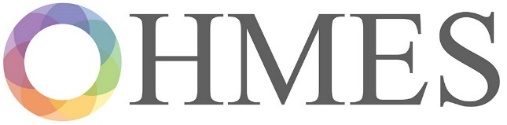 Health Science and Medical Education
Research and Innovation Funding Competition 2020-2021Letter of Intent TemplatePlease provide information regarding the following questions, as applicable to your research or innovation proposal.  The LOI is 2 pages maximum, the length of responses to each section is flexible, and references can be included on an additional page.
Project Title:
PI:What is the nature of the project?
Hypothesis or research questions:Background:
Objectives:Why is this research or innovation important?
Significance of / issues addressed by research/innovation:How it makes a meaningful advancement in the field of health/medical education scholarship:How it contributes to the development of individual and collective capacity in educational scholarship in the CSM:Is it feasible?How the skills and technical capabilities of the project team align with the demands of the proposed work:Total funding requested and how it will be used:
For Research ProjectsMethods to be used and how they relate to the hypothesis/research questions:Data to be collected:Analysis plan:For Innovation Projects
Implementation plan:Data to be collected:Analysis and evaluation plan:_________________________________________________________________________________References (include as page 3)